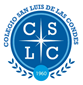 LISTA DE ÚTILES 4to. AÑO MEDIO 2022FORMACIÓN GENERALLengua y Literatura	  : 1 Texto de Lengua y Literatura, “Proyecto Aprendizaje para el       Siglo 21”, Editorial Santillana.     1 Cuaderno universitario cuadro grande de 100 hojas.       		    Filosofía			  : 1 Cuaderno universitario cuadro grande de 100 hojas.    1 Carpeta básica. Ed. Ciudadana		  : 1 Cuaderno universitario cuadro grande de 100 hojas,Inglés			  : 1 Texto “Now you 4” + Workbook, Richmond, Editorial Santillana.       Tienda online: www.tiendasantillana.cl (entrega a domicilio).    1 Cuaderno universitario cuadro grande de 80 hojas. Matemática		  : 1 Cuaderno universitario cuadro grande de 100 hojas.    1 Block cuadriculado tamaño oficio de 80 hojas.Ciencias para la		  : 1 Cuaderno universitario cuadro grande de 100 hojas.CiudadaníaFORMACIÓN DIFERENCIADAAsignaturas		:  3 Cuadernos cuadro grande para los humanistas y      Electivas			   3 Cuadernos cuadro grande para los científicos.       Humanista, Científica              (En ambas modalidades, de 100 hojas universitario).      y Artística		                  En artística: 				   1 Instrumento musical armónico, melódico o rítmico:      guitarra, teclado, ukelele.    1 Croquera de 21x32 cm.  MATERIALESDE USO GENERAL		  1 Caja de 12 lápices de colores.				  1 Barra de pegamento.				  1 Regla de 30 cms.				  1 Juego de lápices pasta (negro, rojo y azul).				  2 Lápices de grafito negro 2B.				  1 Tijera escolar de punta roma.				  1 Goma de borrar blanda.				  1 Sacapunta.				  1 Pendrive (4G mínimo).				  1 Corrector líquido.				  1 Calculadora científica.				  1 Destacador.NOTA AL APODERADO	: Los materiales que en esta Lista se especifican deben ser				  adquiridos  en  su  totalidad,  a  fin de  no  obstaculizar  el				  Proceso de Aprendizaje.				  Obligatoriamente los cuadernos y los textos deben venir  etiquetados con nombre y curso.LAS CONDES, enero de 2022.